Parish PumpLocal Causes benefit from parish council grants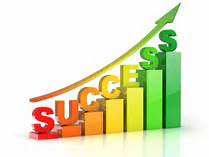 Great Horwood Parish Council received 7 applications from local groups for grants this year.  The following organisations were successful:Football Club received £500 to purchase a new football kit, footballs and training bibs. Great Horwood School received £550 to treat the children to a Star Gazing workshop. WI received £250 to book interesting speakers for the forthcoming year.The Winslow and District Community Bus received £636 to pay for a monthly deep clean by an external cleaning company and three booster seats.The Art & Craft Group received £500 towards the Village Hall hire for their Friday morning meetings.The Scout Group received £500 to purchase children’s and adult’s hi viz jackets, a magnetic whiteboard and an outdoor solar light.The Silver Band received £350 towards the purchase of a cabinet to store their music library.The awards will be presented at the next Parish Council meeting on Monday 12th December and we hope that representatives of all the award winners will attend. Congratulations to all!INFORMATION SHARING GROUP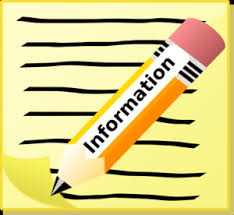 This is a good way of communicating useful information to villagers. If you would like to receive information first hand, such as PC Agendas, Minutes, Thames Valley Police info, roadworks updates and other ad hoc information, please contact me with your email address and I will add you to my list.     PARKING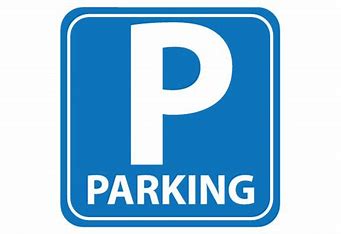 It has been brought to the Parish Council’s attention that there are cars in the village that have been carelessly parked. We all realise that many of our roads have homes without driveways and it is therefore challenging to park, especially if homeowners have multiple cars. We would ask that you consider your surroundings first, taking note of cars already parked and entrances/exits of other roads, making sure there is visability for everyone. FOCUS ONLINEDid you know that there is an online edition of Focus with every copy from February 2012? So, if you have mislaid your copy and can’t find the information you need, just log onto https://e-voice.org.uk/ghpc/focus-magazine/WELCOME TO GREAT HORWOODWe hope all new residents have enjoyed reading their Welcome Packs and found the information useful, and are settling into our lovely village community. 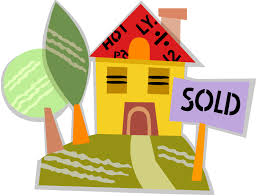 Would any new residents we are not yet aware of, like to receive a Welcome Pack? We wouldn’t want to leave anyone out. It has recently been updated and includes information on village organisations, the School, Church and the local area. Please contact John Gilbey by email on johnwgilbeypc@gmail.com NEXT MEETING OF THE PARISH COUNCILThe next meeting will be held on Monday 12th December at 7.30pm in the Village Hall. There is always a public participation period when members of the public can have their say. The Notice of the meeting is advertised on the Great Horwood Facebook page, the Parish Council website and the noticeboard in the High Street. Minutes of meetings can be found on the noticeboard and the Parish Council website e-voice.org.uk/ghpc/ Sue Brazier, Clerk to Great Horwood Parish Councilclerk@greathorwoodpc.org.uk       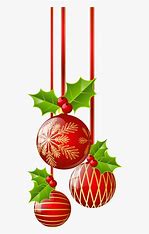 Great Horwood Parish Council would like to wish everyone a veryMerry Christmas and a Happy New Year!